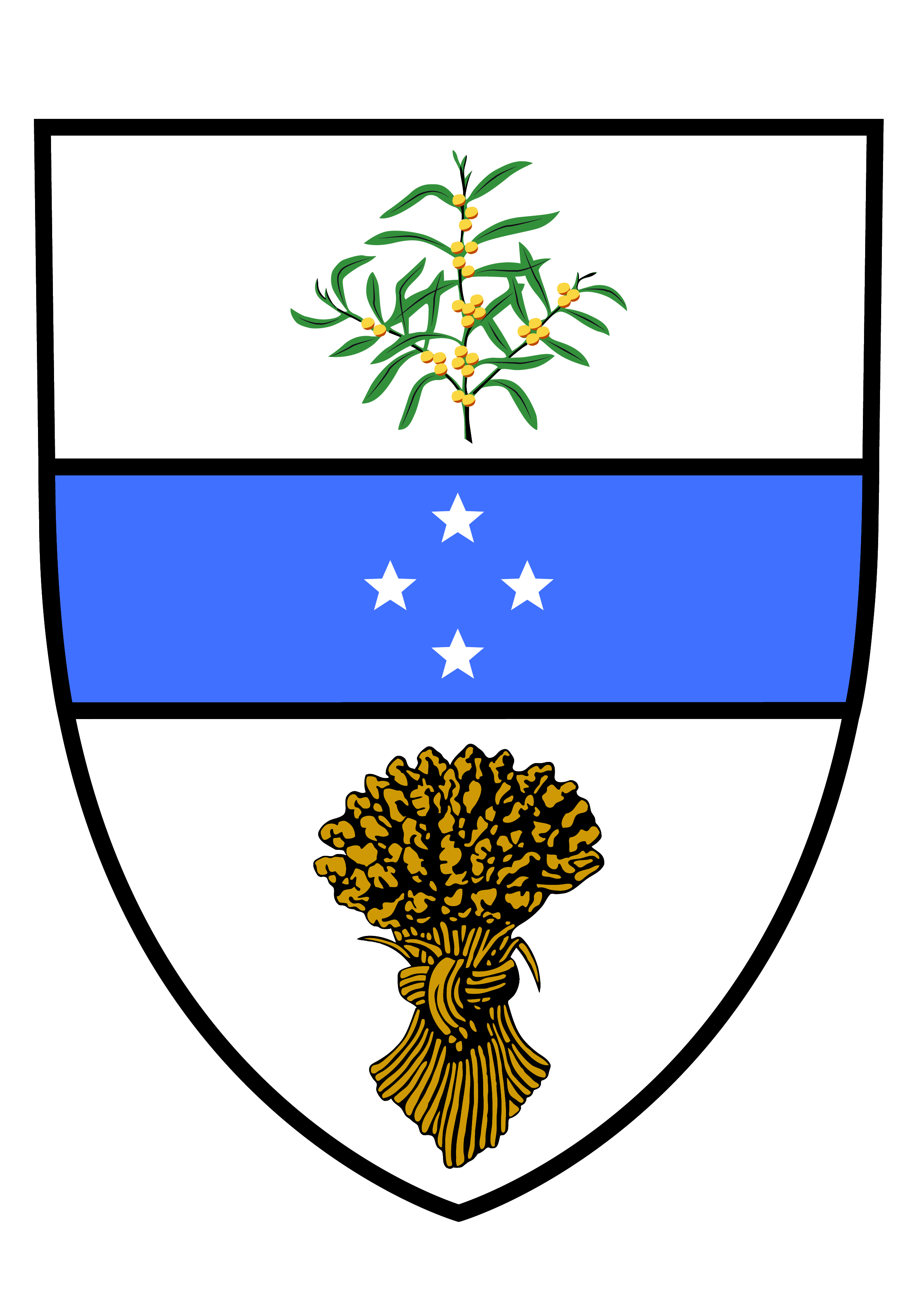 DIOCESE OF WILLOCHRALAY MINISTERNOTICE OF INTENTIONNOTICE  is hereby given that ................................................................................. in the parish/ministry district/congregation of  ............................................................................... will be nominated as a Lay Minister to the Right Reverend the Bishop of  Willochra.  The terms of the license will read: …………………………...  ………………………………………………………………………………………………………………………………………………………………………………………………………………………………………………Therefore, if any person know cause or just impediment why the said …………………………………………… ought not to be licensed as a Lay Minister, he/she should now declare the same or signify the same forthwith to the Bishop of Willochra. WE CERTIFY that on Sundays, the .................................and .......................................... days of  ......................................20..........., the foregoing notice was publicly and audibly read by the undersigned  in ......................................... Church, .......................................... in the time of Divine Service, and that no impediment was alleged.  _____________________________________ Parish Priest/Priest in Charge/Ministry District Priest________________________________________________________________________________________________________________________CHURCH WARDENS 